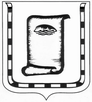 АДМИНИСТРАЦИЯ  ГОРОДА  НОВОАЛТАЙСКААЛТАЙСКОГО  КРАЯП О С Т А Н О В Л Е Н И Е07.06.2012	                   г. Новоалтайск                        № 1208	В соответствии с Федеральным законом «Об общих принципах организации местного самоуправления в Российской Федерации», Федеральным законом «О погребении и похоронном деле», Указом Президента Российской Федерации от 29.06.1996 № 1001 «О гарантиях прав граждан на предоставление услуг по погребению умерших», законом Алтайского края «О погребении и похоронном деле в Алтайском крае», Уставом муниципального образования городского округа город Новоалтайск Алтайского края   п о с т а н о в л я ю:	1. Утвердить Положение о порядке деятельности специализированной службы по вопросам похоронного дела в городе Новоалтайске (приложение).	2. Опубликовать настоящее постановление в средствах массовой информации и разместить на официальном сайте города Новоалтайска в сети «Интернет».	3. Контроль за выполнением настоящего постановления возложить на заместителя главы Администрации города И.В.Спивака.Глава Администрации города                                                      Б.К.ПарадовскийСОГЛАСОВАНО:Кому  направлен  документ:В  делоПрокуратураКомитет по ЖКГХЭТСМУП «Новоалтайские тепловые сети»Вестник муниципального образованиягорода НовоалтайскаОфициальный сайт г. НовоалтайскаРегистрВалерий Николаевич Ремизов8 (38 532) 2 57 74Заместитель главы Администрации городаИ.В.СпивакПредседатель комитета по ЖКГХЭТСЕ.В.КанинаЗаведующий юридическим отделомН.В.КрюковаСекретарь Администрации городаО.В.Гладкова